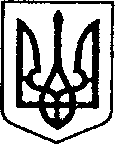 ПРОТОКОЛ № 1ПОЗАЧЕРГОВОГО ЗАСІДАННЯ МІСЬКОЇ КОМІСІЇз питань техногенно-екологічної безпеки та надзвичайних ситуаційвід ”___” січня 2024 року                                                                                  м. НіжинГоловував: перший заступник міського голови з питань діяльності виконавчих органів.На засіданні присутні: члени комісії (за списком) та запрошені.Порядок денний:1. Про стан утримання захисних споруд цивільного захисту та хід проведення їх технічної інвентаризації. 2. Про затвердження «Плану заходів щодо запобігання загибелі людей на водних об’єктах Ніжинської міської територіальної громади у зимовий період 2023/2024 року».3. Про затвердження «Плану дій підприємств, організацій та установ Ніжинської міської територіальної громади щодо підготовки до пропуску льодоходу, повені та дощових паводків у весняному періоді 2024 року на території громади».4. Про затвердження «Плану роботи Ніжинської міської комісії з питань техногенно-екологічної безпеки та надзвичайних ситуацій на 2024 рік».5. Про запобігання виникнення надзвичайних ситуацій техногенного характеру на території Ніжинського полігону твердих побутових відходів. Розгляд питання щодо використання резерву матеріально-технічних засобів для запобігання виникнення надзвичайних ситуацій.6. Про запобігання виникнення надзвичайних ситуацій техногенного характеру на території КП «Ніжинське управління водопровідно-каналізаційного господарства».По першому питанню: Про стан утримання захисних споруд цивільного захисту та хід проведення їх технічної інвентаризації.  (Виступали: Кравець В.В., Карманов А.Л. Були заслухані керівники комунальних підприємств, установ та організацій власники (балансоутримувачі) захисних споруд цивільного захисту.): Обговоривши питання щодо стану утримання захисних споруд цивільного захисту та хід проведення їх технічної інвентаризації, комісія вирішила:1. Власникам (балансоутримувачам) захисних споруд цивільного захисту комунальної та приватної власності спланувати та провести роботи:1.1. З приведення захисних спору цивільного захисту протягом першого півріччя 2024 року до стану придатному до використання за призначенням.1.2. Щодо встановлення електронних замків на вхідних дверях укриттів цивільного захисту з метою забезпечення безперешкодного цілодобового доступу населення.2. Комісії з питань перевірки захисних споруд цивільного захисту, керівникам підприємств, установ та організацій, власникам багатоквартирних житлових будинків – продовжити обстеження підземних просторів будівель та споруд, інфраструктурних об’єктів різного призначення (підвальних приміщень житлових та не житлових будівель, торгівельних та складських приміщень тощо) з метою визначення можливості їх використання для укриття населення, здійснити заходи щодо їх дообладнання та включення до фонду захисних споруд цивільного захисту.3. Спеціально призначений комісії продовжити щоквартальні обстеження стану захисних споруд цивільного захисту та у разі необхідності виносити пропозиції власникам (балансоутримувачам) щодо здійснення заходів їх відповідного дообладнання/ремонту та забезпечення безперешкодного доступу населення до таких споруд у разі потреби.4. Начальнику відділу з питань надзвичайних ситуацій, цивільного захисту населення, оборонної та мобілізаційної роботи Овчаренку І.Ю.:4.1. Організувати роботу щодо проведення обстежень та визначення переліку місць для облаштування захисних споруд цивільного захисту в місцях скупчення населення в безпосередній близькості до зупинок громадського транспорту, торгівельних майданчиків, центрів торгівлі та відпочинку.4.2. До 16.02. проаналізувати стан укриття всіх категорій населення в захисних спорудах цивільного захисту (кількість споруд, місткість, стан) та визначити потребу у поповненні їх фонду. Зокрема звернути увагу на забезпечення укриттями закладів освіти та охорони здоров’я.4.3. До 16.02. організувати роботу щодо уточнення та коригування на офіційних веб-ресурсах інформації щодо місць розташування об’єктів фонду захисних споруд цивільного захисту з позначенням їх міжнародним символом доступності.5. Генеральному директору КНП «Ніжинська центральна міська лікарня імені М. Галицького» Швець О.В., директору КНП «Ніжинський міський центр первинної медико-санітарної допомоги» Калініченко О.А., директору КНП «Ніжинський міський пологовий будинок» Якубі В.М. вжити заходів для облаштування та належного обладнання споруд цивільного захисту в закладах охорони здоров’я  системами централізованого автономного (резервного) електропостачання (генератори, сонячні панелі, джерела безперебійного живлення з акумуляторами, запаси медикаментів тощо) для забезпечення безперервності надання медичної допомоги.6. Т.в.о. начальника відділу містобудування та архітектури забезпечити під час розробки та затвердження містобудівної документації усіх рівнів дотримання вимог інженерно-технічних заходів цивільного захисту щодо створення фонду захисних споруд цивільного захисту.По другому питанню: Про затвердження «Плану заходів щодо запобігання загибелі людей на водних об’єктах Ніжинської міської територіальної громади у зимовий період 2023/2024 року» (Виступав: Вовченко Ф.І., Овчаренко І.Ю.):Обговоривши питання, комісія вирішила:1. Затвердити План заходів щодо запобігання загибелі людей на водних об’єктах Ніжинської міської територіальної громади у зимовий період 2023/2024 року що додається.2. Керівникам підприємств, установ та організацій Ніжинської МТГ не залежно від форми власності та підпорядкування протягом зимового періоду 2023/2024 забезпечити виконання Плану заходів щодо запобігання загибелі людей на водних об’єктах Ніжинської міської територіальної громади у зимовий період 2023/2024 року.3. Контроль за виконанням заходів щодо виконання Плану заходів щодо запобігання загибелі людей на водних об’єктах Ніжинської міської територіальної громади у зимовий період 2023/2024 року покласти на відділ з питань НС, ЦЗН, ОМР виконавчого комітету Ніжинської міської ради.По третьому питанню: Про затвердження «Плану дій підприємств, організацій та установ Ніжинської міської територіальної громади щодо підготовки до пропуску льодоходу, повені та дощових паводків у весняному періоді 2024 року на території громади» (Виступав: Вовченко Ф.І., Овчаренко І.Ю.):Обговоривши питання, комісія вирішила:1. Затвердити План дій підприємств, організацій та установ Ніжинської міської територіальної громади щодо підготовки до пропуску льодоходу, повені та дощових паводків у весняному періоді 2024 року на території громади.2. Керівникам підприємств, установ та організацій Ніжинської МТГ не залежно від форми власності та підпорядкування про хід виконання плану підготовки до пропуску льодоходу, повені та дощових паводків у 2024 році інформувати комісію через відділ з питань НС, ЦЗН, ОМР виконавчого комітету Ніжинської міської ради до 05.03.2024.По четвертому питанню: Про затвердження «Плану роботи Ніжинської міської комісії з питань техногенно-екологічної безпеки та надзвичайних ситуацій на 2024 рік» (Виступав: Вовченко Ф.І., Овчаренко І.Ю.):Обговоривши питання, комісія вирішила:1. Затвердити План роботи Ніжинської міської комісії з питань техногенно-екологічної безпеки та надзвичайних ситуацій на 2024 рік.2. Керівникам виконавчих органів Ніжинської міської ради та її виконавчого комітету, підприємств, установ та організацій Ніжинської МТГ забезпечити своєчасну підготовку та подання до відділу з питань НС, ЦЗН, ОМР виконавчого комітету Ніжинської міської ради інформацію та матеріали стосовно питань розгляду комісією.По п’ятому питанню: Про запобігання виникнення надзвичайних ситуацій техногенного характеру на території Ніжинського полігону твердих побутових відходів. Розгляд питання щодо використання резерву матеріально-технічних засобів для запобігання виникнення надзвичайних ситуацій. (Виступав: Шпак В.А., Вовченко Ф.І.):Обговоривши питання, комісія вирішила:1. Директору КП «Ніжинське виробниче управління комунального господарства» продовжити роботи з обваловки карт полігону твердих побутових відходів  та утримання огорожі полігону з метою попередження виникнення надзвичайних ситуацій, небезпечних подій, що можуть призвести до значних матеріальних збитків, загибелі або травмуванню людей.2. Заступнику начальника Управління житлово-комунального господарства та будівництва (Сіренко С.А.) виділити для КП «СЕЗ» з місцевого резерву матеріально-технічних засобів для попередження виникнення надзвичайних ситуацій, небезпечних подій, що можуть призвести до значних матеріальних збитків, загибелі або травмуванню людей на міському полігоні твердих побутових відходів, а саме:- для КП «Ніжинське виробниче управління комунального господарства» паливно-мастильні матеріали, а саме ДП – у кількості 400 літрів.По шостому питанню: Про запобігання виникнення надзвичайних ситуацій техногенного характеру на території КП «Ніжинське управління водопровідно-каналізаційного господарства».Обговоривши питання, комісія вирішила:1. Начальнику відділу з питань НС, ЦЗН, ОМР (Овчаренко І.Ю.) підготувати проект розпорядження про призначення комісії з обстеження біостоків на очисних спорудах КП «НУВКГ» з метою запобігання непередбачених екологічних ситуацій, а саме: скидання неочищених стічних вод до річок Деснянського водного басейну 2. Директору КП «НУВКГ» (Кошовому В.І.) провести роботу щодо облаштування нових мулових карт.Головуючий на засіданні                                                               Федір ВОВЧЕНКОВідповідальний секретар      			                            Анатолій КАРМАНОВ